Table S1: Attention deficit hyperactivity disorder (ADHD) diagnosis definition: ICD-10 codes used in secondary care (hospital and emergency services) & Read Codes used in primary careTable S2: ADHD prescriptions used in primary careTable S3: Validated code lists for other neurodevelopmental and mental health conditions and prescriptionsTable S4: Male to female ratios & sample sizes* Percentages shown reflect the proportion within each category in individuals with ADHD with available data for that variable. ** Includes ONS-defined groups: Asian/Asian British, Black/African/Caribbean/Black British, mixed/multiple ethnic groups, and other ethnic minority group.Figure S1: Male to female ratio split by year at first recorded diagnosis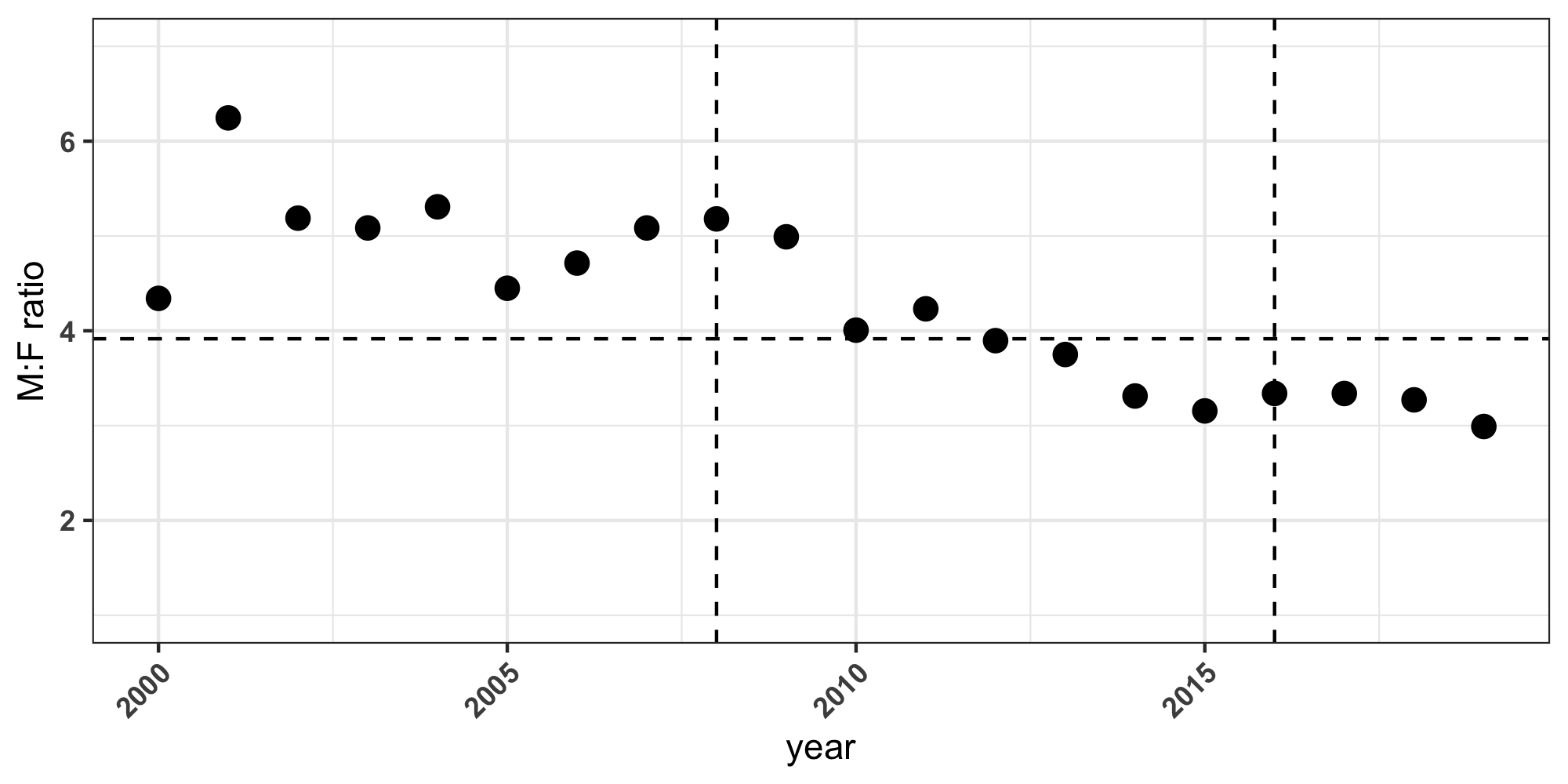 Dashed vertical lines indicate the years: 2008 (updated NICE guidelines) and 2016 (introduction of joint neurodevelopmental services in Wales)Table S5: Regression analyses testing for sex differences in ADHD diagnosis and clinical care    * Males are the reference group. ASD: autism spectrum disorder; LD: learning difficulties; MH: mental health; FDR: false discovery rate correction.Table S6: Results of regression analyses comparing males and females with ADHD on clinical characteristics, in those with social services involvement (N=1,332)* Males are the reference group; ** Results with fewer than 10 individuals cannot be shown as per Safe Researcher guidelines. ASD: autism spectrum disorder; LD: learning difficulties; MH: mental health Table S7: Results of sensitivity analyses comparing males and females with ADHD on clinical characteristics, in the subgroup with ADHD after age 5 and complete information from age 5 onwards (N=12,301)* Males are the reference group. ASD: autism spectrum disorder; LD: learning difficulties; MH: mental health Table S8: Results of sensitivity analyses comparing males and females with ADHD on clinical characteristics, in the subgroup with good coverage across the study period (N=9,816)* Males are the reference group. ASD: autism spectrum disorder; LD: learning difficulties; MH: mental healthCodeDescriptionF90ICD-10 hyperkinetic disordersF90.0ICD-10 disturbance of activity and attentionF90.1ICD-10 hyperkinetic conduct disorderF90.2ICD-10 attention-deficit hyperactivity disorder, combined typeF90.8ICD-10 other hyperkinetic disordersF90.9ICD-10 hyperkinetic disorder, unspecified6A61.adhd annual review | attention deficit hyperactivity disorder annual review8BPT.drug therapy for adhd | drug therapy adhd (attention deficit hyperactivity disorder) | drug therapy for adhd (attention deficit hyperactivity disorder)8BPT0stimulant drug therapy adhd | stimulant drug therapy for adhd | stimulant drug therapy for adhd (attention deficit hyperactivity disorder)8BPT1non-stimulnt drug therapy adhd | non-stimulant drug therapy for adhd | non-stimulant drug therapy for adhd (attention deficit hyperactivity disorder)9Ngp.on drug therapy adhd | on drug therapy adhd (attention deficit hyperactivity disorder) | on drug therapy for adhd (attention deficit hyperactivity disorder)9Ngp0on stimulant drug therapy adhd | on stim drug therapy adhd (attention def hyperactivity disordr) | on stimulant drug therapy for adhd (attention deficit hyperactivity disorder)9Ngp1on non-stimulnt drug therapy adhd | on non-stimulant drug therapy for adhd | on non-stimulant drug therapy for adhd (attention deficit hyperactivity disorder)E2E..childhood hyperkinetic syndr. | childhood hyperkinetic syndromeE2E0.child attention deficit disord | child attention deficit disorderE2E00attention deficit-not hyperact | attention deficit without hyperactivityE2E01attention deficit +hyperactive | attention deficit with hyperactivityE2E0zchild attent.deficit dis.nos | child attention deficit disorder nosE2E1.hyperkinesis+development delay | hyperkinesis with developmental delayE2E2.hyperkinetic conduct disorderE2Ey.other hyperkinetic manifestat. | other hyperkinetic manifestationE2Ez.hyperkinetic syndrome nosEu90.[x]hyperkinetic disordersEu900[x]disturbance activity/attntn | [x]disturbance of activity and attentionEu901[x]hyperkinetic conduct disord | [x]hyperkinetic conduct disorderEu9y7[x]attention deficit disorderZS91.attention deficil disorderCodeDescriptionStimulant / non-stimulant?dc1..DEXAMFETAMINE SULFATEstimulantdc11.*DEXEDRINE 5mg tabletsstimulantdc1v.DEXAMFET SULF 1mg/mL oral solnstimulantdc1w.DEXAMFETAMINE SULPH 5mg tabsstimulantdc1x.*DEXAMPHETAMINE 7.5mg m/r capsstimulantdc1y.*DEXAMPHETAMINE 12.5mg capsstimulantdc1z.*DEXAMPHETAMINE 20mg m/r capsstimulantdw1..METHYLPHENIDATEstimulantdw11.METHYLPHENIDATE HCL 10mg tabsstimulantdw12.RITALIN 10mg tabletsstimulantdw13.*EQUASYM 5mg tabletsstimulantdw14.*EQUASYM 20mg tabletsstimulantdw15.*EQUASYM 10mg tabletsstimulantdw16.EQUASYM XL 20mg m/r capsulesstimulantdw17.CONCERTA XL 18mg m/r tabletsstimulantdw18.CONCERTA XL 36mg m/r tabletsstimulantdw19.*TRANQUILYN 5mg tabletsstimulantdw1A.*TRANQUILYN 10mg tabletsstimulantdw1B.*TRANQUILYN 20mg tabletsstimulantdw1C.EQUASYM XL 10mg m/r capsulesstimulantdw1D.EQUASYM XL 30mg m/r capsulesstimulantdw1E.MEDIKINET XL 10mg m/r capsulesstimulantdw1F.MEDIKINET XL 20mg m/r capsulesstimulantdw1G.MEDIKINET XL 30mg m/r capsulesstimulantdw1H.MEDIKINET XL 40mg m/r capsulesstimulantdw1I.CONCERTA XL 27mg m/r tabletsstimulantdw1J.MEDIKINET 5mg tabletsstimulantdw1K.MEDIKINET 10mg tabletsstimulantdw1L.MEDIKINET 20mg tabletsstimulantdw1M.MEDIKINET XL 5mg m/r capsulesstimulantdw1N.MEDIKINET XL 50mg m/r capsulesstimulantdw1O.MEDIKINET XL 60mg m/r capsulesstimulantdw1P.MATORIDE XL 18mg m/r tabletsstimulantdw1Q.MATORIDE XL 36mg m/r tabletsstimulantdw1R.MATORIDE XL 54mg m/r tabletsstimulantdw1S.XENIDATE XL 18mg m/r tabletsstimulantdw1T.XENIDATE XL 36mg m/r tabletsstimulantdw1U.CONCERTA XL 54mg m/r tabletsstimulantdw1n.METHYLPHENIDATE 54mg m/r tabsstimulantdw1o.METHYLPHENIDATE 50mg m/r capsstimulantdw1p.METHYLPHENIDATE 60mg m/r capsstimulantdw1q.METHYLPHENIDATE 5mg m/r capsstimulantdw1r.METHYLPHENIDATE 27mg m/r tabsstimulantdw1s.METHYLPHENIDATE 40mg m/r capsstimulantdw1t.METHYLPHENIDATE 10mg m/r capsstimulantdw1u.METHYLPHENIDATE 30mg m/r capsstimulantdw1v.METHYLPHENIDATE 36mg m/r tabsstimulantdw1w.METHYLPHENIDATE 18mg m/r tabsstimulantdw1x.METHYLPHENIDATE 20mg m/r capsstimulantdw1y.METHYLPHENIDATE HCL 5mg tabsstimulantdw1z.METHYLPHENIDATE HCL 20mg tabsstimulantdw2..ATOMOXETINEnon-stimulantdw21.STRATTERA 10mg capsulesnon-stimulantdw22.STRATTERA 18mg capsulesnon-stimulantdw23.STRATTERA 25mg capsulesnon-stimulantdw24.STRATTERA 40mg capsulesnon-stimulantdw25.STRATTERA 60mg capsulesnon-stimulantdw26.STRATTERA 80mg capsulesnon-stimulantdw27.STRATTERA 100mg capsulesnon-stimulantdw28.STRATTERA 4mg/mL oral solutionnon-stimulantdw2s.ATOMOXETINE 4mg/mL oral solnnon-stimulantdw2t.ATOMOXETINE 100mg capsulesnon-stimulantdw2u.ATOMOXETINE 80mg capsulesnon-stimulantdw2v.ATOMOXETINE 60mg capsulesnon-stimulantdw2w.ATOMOXETINE 40mg capsulesnon-stimulantdw2x.ATOMOXETINE 25mg capsulesnon-stimulantdw2y.ATOMOXETINE 18mg capsulesnon-stimulantdw2z.ATOMOXETINE 10mg capsulesnon-stimulantdw3..LISDEXAMFETAMINEstimulantdw31.ELVANSE 30mg capsulesstimulantdw32.ELVANSE 50mg capsulesstimulantdw33.ELVANSE 70mg capsulesstimulantdw34.ELVANSE ADULT 30mg capsulesstimulantdw35.ELVANSE ADULT 50mg capsulesstimulantdw36.ELVANSE ADULT 70mg capsulesstimulantdw37.ELVANSE 20mg capsulesstimulantdw38.ELVANSE 40mg capsulesstimulantdw39.ELVANSE 60mg capsulesstimulantdw3u.LISDEXAMFETAMINE DIM 60mg capsstimulantdw3v.LISDEXAMFETAMINE DIM 40mg capsstimulantdw3w.LISDEXAMFETAMINE DIM 20mg capsstimulantdw3x.LISDEXAMFETAMINE DIM 70mg capsstimulantdw3y.LISDEXAMFETAMINE DIM 50mg capsstimulantdw3z.LISDEXAMFETAMINE DIM 30mg capsstimulantdw4..GUANFACINEnon-stimulantdw41.INTUNIV 1mg m/r tabletsnon-stimulantdw42.GUANFACINE 1mg m/r tabletsnon-stimulantdw43.INTUNIV 2mg m/r tabletsnon-stimulantdw44.GUANFACINE 2mg m/r tabletsnon-stimulantdw45.INTUNIV 3mg m/r tabletsnon-stimulantdw46.GUANFACINE 3mg m/r tabletsnon-stimulantdw47.INTUNIV 4mg m/r tabletsnon-stimulantdw48.GUANFACINE 4mg m/r tabletsnon-stimulantNameSourceLink to concept library code list(s)AnxietyWLGP, EDDS & PEDWhttps://conceptlibrary.saildatabank.com/phenotypes/PH1113/detail/DepressionWLGP, EDDS & PEDWhttps://conceptlibrary.saildatabank.com/phenotypes/PH1114/detail/Self-harmWLGP, EDDS & PEDWhttps://conceptlibrary.saildatabank.com/phenotypes/PH936/detail/Autism spectrum disorderWLGP, EDDS & PEDWhttps://conceptlibrary.saildatabank.com/phenotypes/PH933/detail/Alcohol misuseWLGP, EDDS & PEDWhttps://conceptlibrary.saildatabank.com/phenotypes/PH1107/detail/Drugs misuseWLGP, EDDS & PEDWhttps://conceptlibrary.saildatabank.com/phenotypes/PH1108/detail/SchizophreniaWLGP, EDDS & PEDWhttps://conceptlibrary.saildatabank.com/concepts/C2716/detail/;
https://conceptlibrary.saildatabank.com/concepts/C2939/detail/
Bipolar disorderWLGP, EDDS & PEDWhttps://conceptlibrary.saildatabank.com/concepts/C2714/detail/;
https://conceptlibrary.saildatabank.com/concepts/C2932/detail/Eating disorderWLGP, EDDS & PEDWhttps://conceptlibrary.saildatabank.com/phenotypes/PH1116/detail/Learning difficultiesWLGP, EDDS & PEDWhttps://conceptlibrary.saildatabank.com/phenotypes/PH935/detail/Conduct disorderWLGP, EDDS & PEDWhttps://conceptlibrary.saildatabank.com/phenotypes/PH934/detail/Other psychotic disorderWLGP, EDDS & PEDWhttps://conceptlibrary.saildatabank.com/concepts/C3160/detail/;
https://conceptlibrary.saildatabank.com/concepts/C3159/detail/Anti-depressant prescription WLGPhttps://conceptlibrary.saildatabank.com/concepts/C2917/detail/CategoryGroupMalesFemalesTotal% total*M:F ratioEveryoneEveryone13110334816458100.0%3.9:1Age at first recorded diagnosis<12879818211061964.5%4.8:1Age at first recorded diagnosis>=1243121527583935.5%2.8:1Age at first recorded diagnosis<181201127751478689.8%4.3:1Age at first recorded diagnosis>=181099573167210.2%1.9:1Birth years1989-19932393680307318.7%3.5:1Birth years1994-19983277877415425.2%3.7:1Birth years1999-20033035807384223.3%3.8:1Birth years2004-20082956669362522.0%4.4:1Birth years2009-20131449315176410.7%4.6:1Year at first recorded diagnosis2000-20031666324199012.1%5.1:1Year at first recorded diagnosis2004-20072311475278616.9%4.9:1Year at first recorded diagnosis2008-20112433537297018.0%4.5:1Year at first recorded diagnosis2012-20152835815365022.2%3.5:1Year at first recorded diagnosis2016-201938651197506230.8%3.2:1EthnicityEthnic majority (White)876122391100097.1%3.9:1EthnicityEthnic minority**268653332.9%4.1:1WIMD1 (least deprived)1463405186811.6%3.6:1WIMD21655455211013.1%3.6:1WIMD32119553267216.6%3.8:1WIMD43115772388724.1%4.0:1WIMD5 (most deprived)45071096560334.7%4.1:1Social services involvementLooked after children (LAC)7022119135.5%3.3:1Social services involvementChild protection register (CPR)5111426534.0%3.6:1Social services involvementLAC and/or CPR102630613328.1%3.4:1Year at first recorded diagnosis - split by every year2000330764062.5%4.3:1Year at first recorded diagnosis - split by every year2001356574132.5%6.2:1Year at first recorded diagnosis - split by every year2002441855263.2%5.2:1Year at first recorded diagnosis - split by every year20035391066453.9%5.1:1Year at first recorded diagnosis - split by every year20045521046564.0%5.3:1Year at first recorded diagnosis - split by every year20055651276924.2%4.4:1Year at first recorded diagnosis - split by every year20065941267204.4%4.7:1Year at first recorded diagnosis - split by every year20076001187184.4%5.1:1Year at first recorded diagnosis - split by every year20085751116864.2%5.2:1Year at first recorded diagnosis - split by every year20095791166954.2%5.0:1Year at first recorded diagnosis - split by every year20105851467314.4%4.0:1Year at first recorded diagnosis - split by every year20116941648585.2%4.2:1Year at first recorded diagnosis - split by every year20126001547544.6%3.9:1Year at first recorded diagnosis - split by every year20137201929125.5%3.8:1Year at first recorded diagnosis - split by every year20147422249665.9%3.3:1Year at first recorded diagnosis - split by every year201577324510186.2%3.2:1Year at first recorded diagnosis - split by every year201691527411897.2%3.3:1Year at first recorded diagnosis - split by every year2017101530413198.0%3.3:1Year at first recorded diagnosis - split by every year201897529812737.7%3.3:1Year at first recorded diagnosis - split by every year201996032112817.8%3.0:1Variable (continuous)N MalesN FemalesMean(SE) MMean(SE) FOR (95% CI)*pFDRAge at first ADHD diagnosis13110334810.90 (0.04)12.60 (0.10)1.08 (1.07-1.09)1.7E-60Age at first ADHD medication (any)8415197211.20 (0.05)12.80 (0.12)1.09 (1.08-1.11)1.2E-42Age at first stimulant prescription8015187311.10 (0.05)12.70 (0.12)1.10 (1.08-1.11)9.2E-44Age at first non-stimulant prescription167639713.30 (0.12)14.50 (0.26)1.05 (1.02-1.08)9.8E-04Age at first anti-depressant medication prescription2478120520.20 (0.09)19.80 (0.11)0.97 (0.95-0.99)2.3E-03Age at first ASD diagnosis180438211.00 (0.12)12.20 (0.29)1.06 (1.03-1.09)8.2E-06Age at first LD diagnosis109734611.40 (0.16)12.70 (0.32)1.04 (1.01-1.07)3.3E-03Age at first other mental health diagnosis4194124214.20 (0.09)14.70 (0.14)1.01 (1.00-1.03)0.11Age at first anxiety diagnosis2251110718.30 (0.11)18.50 (0.14)1.02 (1.00-1.04)0.071Age at first depression diagnosis2552125519.80 (0.08)18.60 (0.10)0.90 (0.88-0.92)3.8E-20Age difference: ADHD diagnosis vs ADHD medication668516011.10 (0.02)1.09 (0.05)1.00 (0.97-1.02)0.73Variable (binary)N MalesN FemalesN(%) MN(%) FOR (95% CI)pFDRADHD diagnosis group (<12 vs 12+)1311033484312 (32.9)1527 (45.6)1.75 (1.60-1.91)1.1E-34ADHD diagnosis group (<18 vs 18+)1311033481099 (8.4)573 (17.1)2.32 (2.04-2.63)4.5E-39Any ADHD medication1311033488415 (64.2)1972 (58.9)0.79 (0.73-0.85)3.5E-09Any stimulants 1311033488015 (61.1)1873 (55.9)0.80 (0.74-0.86)1.4E-08Any non-stimulants 1311033481676 (12.8)397 (11.9)0.91 (0.80-1.02)0.11Both stimulants & non-stimulants1311033481276 (9.7)298 (8.9)0.89 (0.78-1.02)0.11Any anti-depressant medication1311033482478 (18.9)1205 (36.0)2.75 (2.50-3.03)1.6E-93Any other mental health diagnosis1311033484194 (32.0)1242 (37.1)1.22 (1.12-1.32)5.7E-06Any anxiety diagnosis1311033482251 (17.2)1107 (33.1)2.46 (2.24-2.69)1.9E-83Any depression diagnosis1311033482552 (19.5)1255 (37.5)2.86 (2.60-3.15)1.7E-101Other mental health diagnosis first recorded prior to ADHD diagnosis419412421482 (35.3)583 (46.9)1.62 (1.42-1.84)4.0E-13Anxiety first recorded prior to ADHD diagnosis22511107448 (19.9)330 (29.8)1.71 (1.44-2.02)6.4E-10Depression first recorded prior to ADHD diagnosis25521255550 (21.6)446 (35.5)2.00 (1.72-2.33)1.4E-18Anti-depressant first recorded prior to ADHD diagnosis24781205436 (17.6)344 (28.5)1.85 (1.57-2.19)1.4E-12Anti-depressant continuation after ADHD diagnosis (in those prescribed anti-depressants prior to ADHD diagnosis)436344207 (47.5)125 (36.3)0.63 (0.47-0.84)2.2E-03Variable (continuous)N MN FMean(SE) MMean(SE) FOR (95% CI)*Age at first ADHD diagnosis10263069.60 (0.11)10.70 (0.22)1.10 (1.06-1.14)Age at first ADHD medication (any)68117910.10 (0.12)10.80 (0.24)1.08 (1.02-1.14)Age at first stimulant prescription64816510.00 (0.12)10.90 (0.25)1.09 (1.03-1.15)Age at first non-stimulant prescription1494411.30 (0.26)12.10 (0.54)1.09 (0.98-1.22)Age at first anti-depressant medication prescription1417717.60 (0.29)17.30 (0.37)0.93 (0.83-1.03)Age at first ASD diagnosis153339.46 (0.36)10.90 (0.63)1.10 (1.00-1.21)Age at first LD diagnosis1344910.70 (0.41)11.60 (0.69)1.05 (0.97-1.14)Age at first other mental health diagnosis41315412.50 (0.21)12.50 (0.32)0.98 (0.94-1.03)Age at first anxiety diagnosis1678315.50 (0.34)16.50 (0.40)1.08 (0.99-1.19)Age at first depression diagnosis1449317.60 (0.28)16.10 (0.28)0.83 (0.74-0.92)Age difference: ADHD diagnosis vs ADHD medication5591511.20 (0.08)0.97 (0.11)0.92 (0.82-1.02)Variable (binary)N MN FN(%) MN(%) FOR (95% CI)ADHD diagnosis group (<12 vs 12+)1026306237 (23.1)105 (34.3)1.80 (1.33-2.45)ADHD diagnosis group (<18 vs 18+)102630621 (2.1)17 (5.6)2.77 (1.39-5.49)Any ADHD medication1026306681 (66.4)179 (58.5)0.70 (0.54-0.91)Any stimulants 1026306648 (63.2)165 (53.9)0.67 (0.52-0.87)Any non-stimulants 1026306149 (14.5)44 (14.4)0.95 (0.65-1.36)Both stimulants & non-stimulants1026306116 (11.3)30 (9.8)0.82 (0.52-1.24)Any anti-depressant medication1026306141 (13.7)77 (25.2)2.21 (1.56-3.12)Any other mental health diagnosis1026306413 (40.3)154 (50.3)1.49 (1.13-1.95)Any anxiety diagnosis1026306167 (16.3)83 (27.1)1.92 (1.39-2.64)Any depression diagnosis1026306144 (14.0)93 (30.4)3.14 (2.22-4.45)Other mental health diagnosis first recorded prior to ADHD diagnosis413154133 (32.2)72 (46.8)1.84 (1.26-2.69)Anxiety first recorded prior to ADHD diagnosis1678331 (18.6)14 (16.9)0.90 (0.44-1.79)Depression first recorded prior to ADHD diagnosis1449322 (15.3)26 (28.0)2.26 (1.13-4.60)Anti-depressant first recorded prior to ADHD diagnosis1417714 (9.9)16 (20.8)2.19 (0.97-5.00)Anti-depressant continuation after ADHD diagnosis1416n<10**n<100.49 (0.08-2.73)Variable (continuous)N MN FMean(SE) MMean(SE) FOR (95% CI)*Age at first ADHD diagnosis9860244110.00 (0.04)11.30 (0.09)1.09 (1.08-1.10)Age at first ADHD medication (any)6353143010.40 (0.04)11.50 (0.11)1.10 (1.08-1.12)Age at first stimulant prescription6058136210.30 (0.04)11.40 (0.11)1.10 (1.08-1.12)Age at first non-stimulant prescription124927711.80 (0.11)12.80 (0.24)1.08 (1.04-1.12)Age at first anti-depressant medication prescription125064418.20 (0.10)18.10 (0.12)0.98 (0.94-1.02)Age at first ASD diagnosis144030410.00 (0.12)10.90 (0.26)1.06 (1.03-1.10)Age at first LD diagnosis82526010.20 (0.16)11.30 (0.32)1.05 (1.01-1.08)Age at first other mental health diagnosis264480012.50 (0.10)13.50 (0.16)1.03 (1.01-1.05)Age at first anxiety diagnosis128767415.80 (0.13)16.60 (0.15)1.05 (1.02-1.08)Age at first depression diagnosis124668117.90 (0.09)17.20 (0.11)0.91 (0.88-0.95)Age difference: ADHD diagnosis vs ADHD medication529911901.02 (0.02)1.05 (0.05)1.01 (0.97-1.04)Variable (binary)N MN FN(%) MN(%) FOR (95% CI)ADHD diagnosis group (<12 vs 12+)986024412518 (25.5)924 (37.9)1.80 (1.63-2.00)ADHD diagnosis group (<18 vs 18+)98602441414 (4.2)225 (9.2)2.27 (1.88-2.72)Any ADHD medication986024416353 (64.4)1430 (58.6)0.76 (0.70-0.83)Any stimulants 986024416058 (61.4)1362 (55.8)0.78 (0.71-0.85)Any non-stimulants 986024411249 (12.7)277 (11.3)0.85 (0.74-0.98)Both stimulants & non-stimulants98602441954 (9.7)209 (8.6)0.84 (0.72-0.99)Any anti-depressant medication986024411250 (12.7)644 (26.4)2.64 (2.34-2.98)Any other mental health diagnosis986024412644 (26.8)800 (32.8)1.29 (1.17-1.42)Any anxiety diagnosis986024411287 (13.1)674 (27.6)2.56 (2.29-2.86)Any depression diagnosis986024411246 (12.6)681 (27.9)2.90 (2.57-3.27)Other mental health diagnosis first recorded prior to ADHD diagnosis2644800953 (36.0)362 (45.2)1.49 (1.27-1.75)Anxiety first recorded prior to ADHD diagnosis1287674245 (19.0)182 (27.0)1.59 (1.27-1.98)Depression first recorded prior to ADHD diagnosis1246681238 (19.1)222 (32.6)2.03 (1.64-2.53)Anti-depressant first recorded prior to ADHD diagnosis1250644174 (13.9)157 (24.4)1.93 (1.50-2.47)Anti-depressant continuation after ADHD diagnosis17415792 (52.9)55 (35.0)0.48 (0.31-0.75)Variable (continuous)N MN FMean(SE) MMean(SE) FOR (95% CI)*Age at first ADHD diagnosis790419129.32 (0.04)10.30 (0.09)1.08 (1.07-1.10)Age at first ADHD medication (any)492910989.89 (0.04)10.90 (0.11)1.09 (1.07-1.12)Age at first stimulant prescription470610449.87 (0.05)10.90 (0.11)1.09 (1.07-1.12)Age at first non-stimulant prescription94921311.10 (0.11)12.10 (0.26)1.09 (1.04-1.14)Age at first anti-depressant medication prescription83341417.60 (0.12)17.60 (0.14)0.98 (0.94-1.03)Age at first ASD diagnosis11792629.25 (0.12)10.30 (0.27)1.07 (1.04-1.11)Age at first LD diagnosis6842039.49 (0.16)10.30 (0.35)1.03 (0.99-1.07)Age at first other mental health diagnosis197258711.60 (0.11)12.60 (0.18)1.03 (1.01-1.06)Age at first anxiety diagnosis90547614.90 (0.15)15.80 (0.18)1.04 (1.00-1.08)Age at first depression diagnosis79444717.30 (0.11)16.60 (0.13)0.90 (0.86-0.95)Age difference: ADHD diagnosis vs ADHD medication42079271.08 (0.03)1.08 (0.06)0.99 (0.95-1.03)Variable (binary)N MN FN(%) MN(%) FOR (95% CI)ADHD diagnosis group (<12 vs 12+)790419121571 (19.9)593 (31.0)1.81 (1.60-2.04)ADHD diagnosis group (<18 vs 18+)79041912169 (2.1)99 (5.2)2.32 (1.78-3.01)Any ADHD medication790419124929 (62.4)1098 (57.4)0.79 (0.72-0.88)Any stimulants 790419124706 (59.5)1044 (54.6)0.80 (0.72-0.88)Any non-stimulants 79041912949 (12.0)213 (11.1)0.88 (0.75-1.03)Both stimulants & non-stimulants79041912726 (9.2)159 (8.3)0.86 (0.72-1.03)Any anti-depressant medication79041912833 (10.5)414 (21.7)2.46 (2.13-2.84)Any other mental health diagnosis790419121972 (24.9)587 (30.7)1.29 (1.15-1.44)Any anxiety diagnosis79041912905 (11.4)476 (24.9)2.56 (2.25-2.92)Any depression diagnosis79041912794 (10.0)447 (23.4)2.92 (2.53-3.36)Other mental health diagnosis first recorded prior to ADHD diagnosis1972587731 (37.1)264 (45.0)1.41 (1.17-1.70)Anxiety first recorded prior to ADHD diagnosis905476175 (19.3)130 (27.3)1.63 (1.25-2.12)Depression first recorded prior to ADHD diagnosis794447128 (16.1)131 (29.3)2.18 (1.65-2.88)Anti-depressant first recorded prior to ADHD diagnosis83341489 (10.7)79 (19.1)1.96 (1.41-2.73)Anti-depressant continuation after ADHD diagnosis897950 (56.2)23 (29.1)0.30 (0.15-0.57)